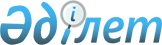 О признании утратившим силу приказа Министра индустрии и торговли Республики Казахстан от 11 марта 2009 года № 59Приказ и.о. Министра индустрии и новых технологий Республики Казахстан от 21 апреля 2010 года № 37

      В соответствии с пунктом 1 статьи 27 Закона Республики Казахстан "О нормативных правовых актах", ПРИКАЗЫВАЮ:



      1. Признать утратившим силу приказ Министра индустрии и торговли Республики Казахстан от 11 марта 2009 года № 59 "Об утверждении Правил определения страны происхождения товаров и выдачи сертификата о происхождении товара".



      2. Комитету технического регулирования и метрологии Министерства индустрии и новых технологий Республики Казахстан (Мухамбетову Г.М.) в установленном законодательством порядке обеспечить официальное опубликование в средствах массовой информации и направить копию настоящего приказа в Министерство юстиции Республики Казахстан.



      3. Настоящий приказ вступает в силу со дня подписания.      И.о Министра                               A. Pay
					© 2012. РГП на ПХВ «Институт законодательства и правовой информации Республики Казахстан» Министерства юстиции Республики Казахстан
				